UNIDAD I SISTEMA OPERATIVO GRAFICO COMPETENCIA PARTICULAR: Administra y edita información utilizando las herramientas de un Sistema Operativo Grafico PRACTICA No. 1 NOMBRE:       ELEMENTOS DE LA COMPUTADORA RAP: Distingue los elementos de la computadora personal de acuerdo a su uso y función DESARROLLO DE LA PRACTICA: 	 	Resuelva lo siguiente: 1.- Que es una Computadora: Es una maquina electrónica diseñada para uso grupal o individual. Esto también depende su capacidad con el cual fue diseñado (programado)con la finalidad de facilitar al hombre a realizar algún sistema operativo.2.- Concepto de Hardware: El hardware básico agrupa a todos los componentes imprescindibles para el funcionamiento de la PC como motherboard, monitor, teclado y mouse, siendo la motherboard, la memoria RAM y la CPU los componentes más importantes del conjunto.3.- Concepto de Software: El software de una computadora es todo aquel que le permite al usuario ordenarle a la misma que realice una tarea.4.- Describa las partes que integran una computadora: CPU, placamadre, Monitor o pantalla, teclado, raton, Memoria Ram, Disco Duro, etc.5.- Enumere 3 dispositivos de entrada: 1-Chispet 2-CPU  3-Memoria RAM6.- Enumere 3 dispositivos de salida: 1-Monitores2-Impresora3-Camara7.- Enumere 3 dispositivos de entrada/salida: 1-Módem 
2-Fax 
3-Memory cards 8.- Escriba los tres tipos de clasificaciones de software: 1-Sistemas operativos2-Controladores de dispositivo3-Herramientas de diagnóstico9.- Cual es la unidad básica de información. Bit, Nibble, byte, palabra, Megabyte, gigabyte..10.- Que es un byte Conjunto de 8 bits que recibe el tratamiento de una unidad y que constituye el mínimo elemento de memoria direccionable de una computadora.11.- Enliste cuatro medios de almacenamiento: Es el componente que lee o graba los datos en medios o soportes de almacenamiento y juntos conforman la memoria o almacenamiento secundario de la computadora.12.-   Relacione las siguientes columnas ( C)  Virus Informático                                          A) Caballo de troya, gusanos, virus de macro 	( D )  Antivirus 	B) Correo basura no solicitado 	( A )  Tipos de Virus 	C)  Programa que causa daño a las computadoras, se replica y se propaga a otras 	( B)  SPAM 	D) Programa para combatir el problema del virus  PRACTICA No. 2 NOMBRE:       ELEMENTOS DEL SISTEMA OPERATIVO GRAFICO RAP:   Identifica los elementos del ambiente de un Sistema Operativo Gráfico de acuerdo a su uso o función. DESARROLLO DE LA PRACTICA: 1.- Identifique los siguientes elementos del escritorio: Botón de inicio Barra de tareas Zona de accesos directos Acceso directo 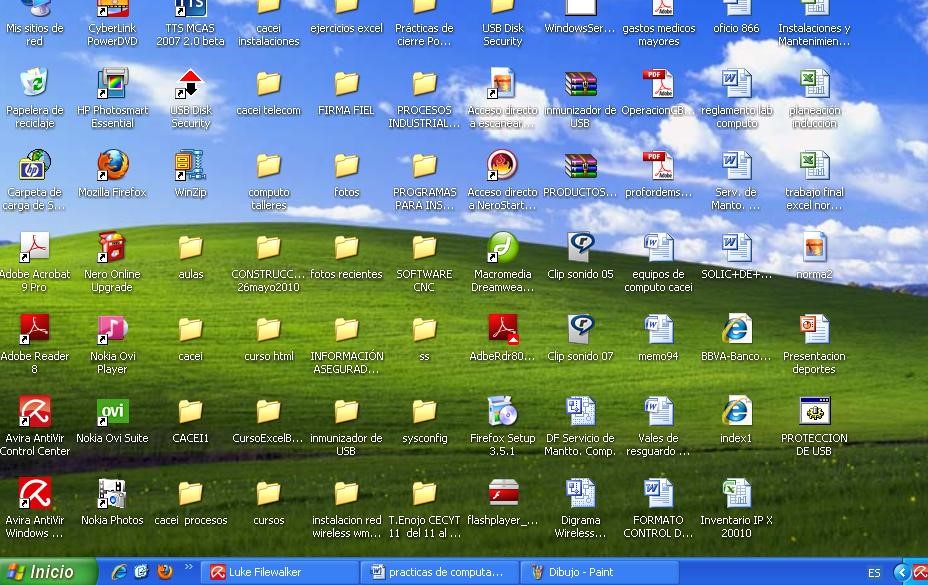 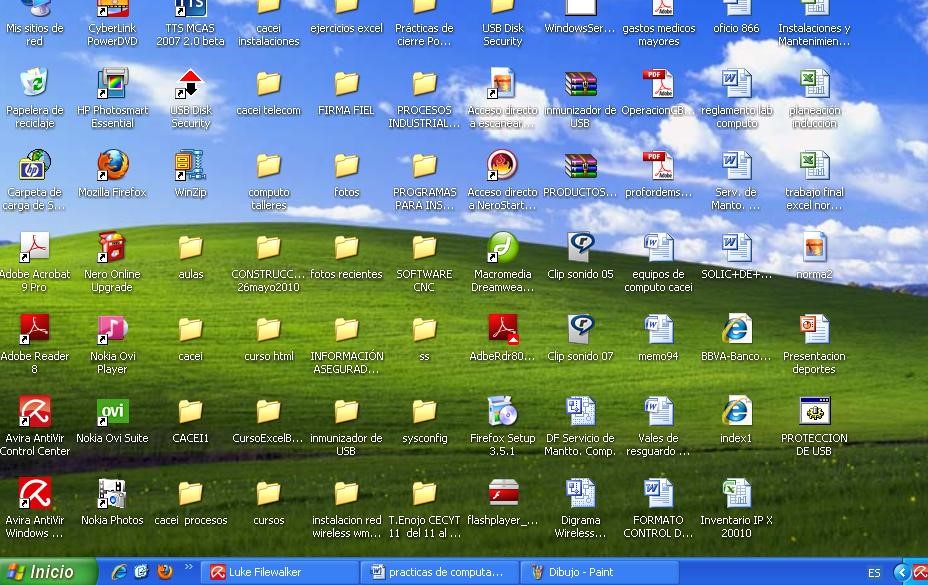                                     (  a )         (  c )                                  ( E    )                               (  b   ) 2.-  Describa que es un icono: sirve para identificar funciones, programas, archivos o dispositivos,  utilizado para representar, carpetas, programas, etc.3.-  Que es una carpeta: Es un icono que sirve para organizar, almacenar y señalar la ubicación de archivos, programas, aplicaciones de manera agrupada y ordenada.4.- Organiza los iconos sobre el escritorio, con el botón derecho del mouse y describe lo sucedido:
Al tratar de mover el icono, me apareció, unas opciones como barra de herramientas.5.-Crea un acceso directo en el escritorio con el botón derecho del mouse, para la carpeta de imágenes de muestra que está dentro de mis documentos, mis imágenes y escribe tus observaciones 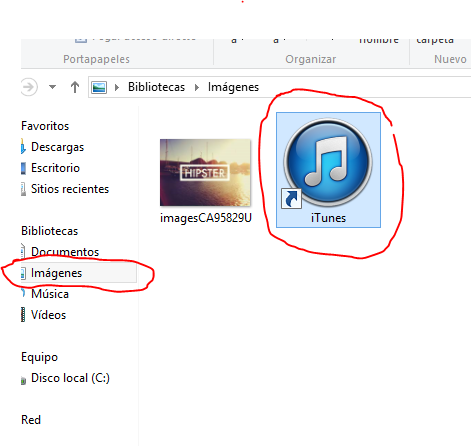 PRACTICA NO. 3 NOMBRE:       MANEJO DE CARPETAS Y ARCHIVOS RAP:   Organiza y edita archivos utilizando las herramientas de un Sistema Operativo Gráfico DESARROLLO DE LA PRACTICA: Crea una carpeta en el escritorio con tu nombre, con los siguientes opciones:   el botón de inicio todos los programas Accesorios explorador de Windows seleccionando la carpeta escritorio, en esta crea la carpeta nueva con tu nombre, utilizando la opción archivo. Posiciónate en esta nueva carpeta que creaste, y crea 6 carpetas más con el nombre de cada una de tus materias, pero utilizando el botón derecho del mouse Crea una nueva carpeta en la carpeta de mis documentos que se llame carpeta de copiado, Selecciona las 6 carpetas de tus materias que creaste, cópialas y pégalas en la carpeta de mis documentos (carpeta de copiado) Cambia el nombre a las 6 carpetas de materias que están en mis documentos, agregando a cada nombre la letra “a” Elimina la carpeta de computación básica I del escritorio Recupera la carpeta de computación básica I de la papelera de reciclaje Busca los archivos con extensión “.doc” (botón de inicio, buscar, todos los archivos o carpetas Busca los archivos modificados la semana pasada (opción cuando fue modificado)  Profesor Samuel no pude realizar esta práctica debido a que tengo Windows 8 & mis conocidos no supieron ayudar me a realizar esta práctica, solo le recuerdo que le había mencionado este detalle a la cual usted me dijo que no había ningún problema. Espero comprenda, gracias.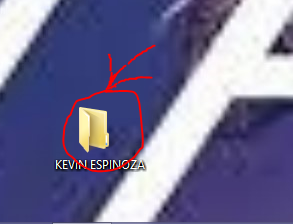                                                         PRACTICA NO. 4 NOMBRE:       EDICION DE IMÁGENES RAP:   Organiza y edita archivos utilizando las herramientas de un Sistema Operativo Gráfico DESARROLLO DE LA PRACTICA: 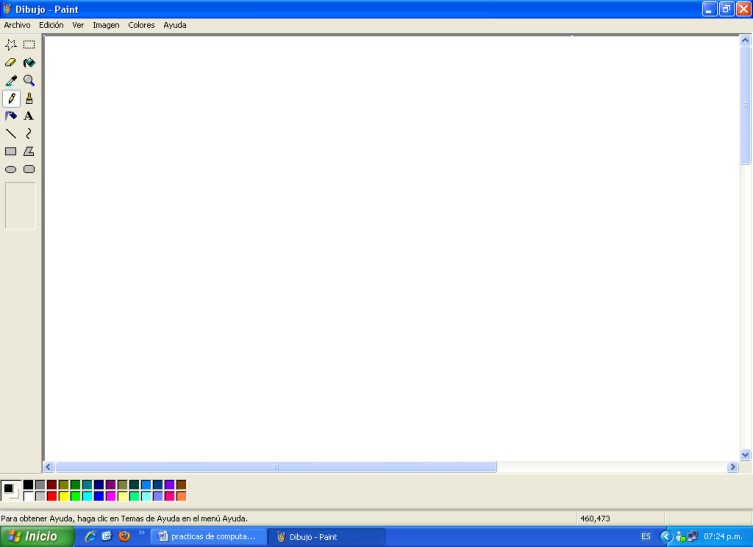 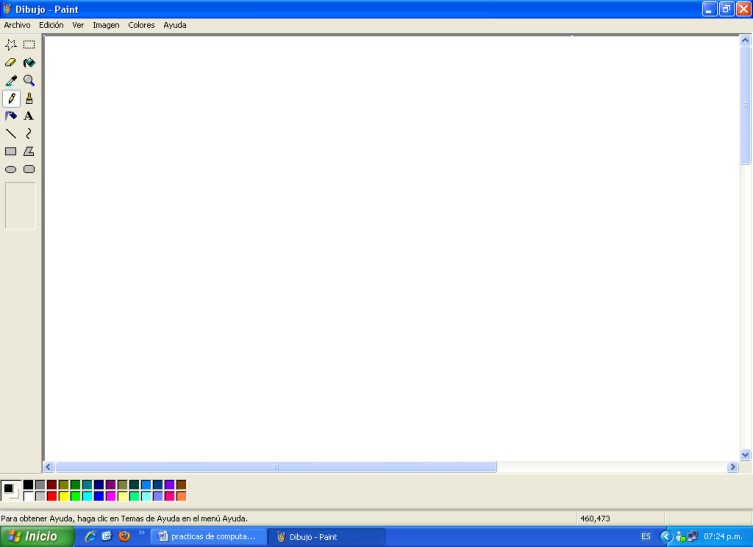 Barra de Titulo Barra de Menús Área de Herramientas Área de Dibujo Barra de Estado Paleta de Colores Con el programa Paint realiza la siguiente figura Coloréala del color de tu elección Agregale la siguiente leyenda “Esta es una Figura de Prueba en Paint” 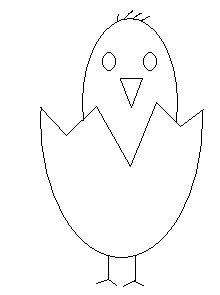 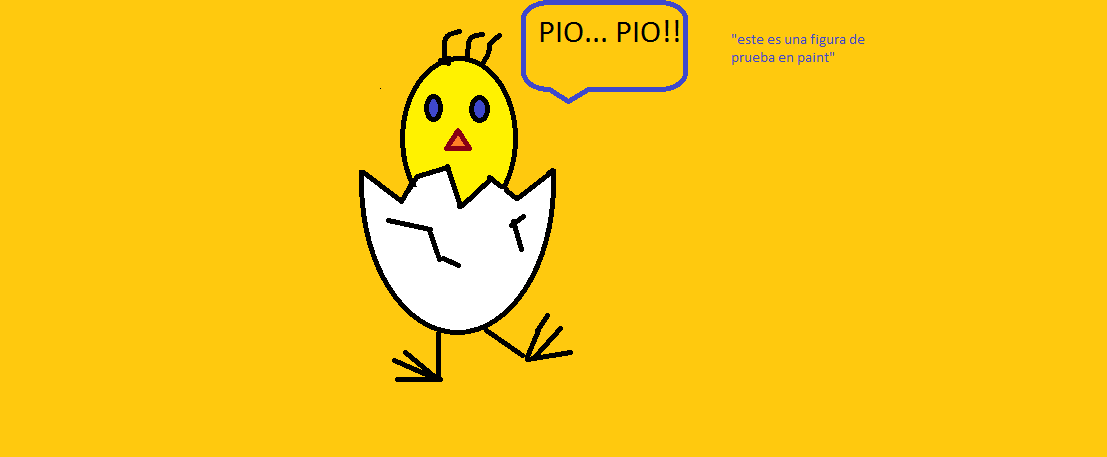 